Предупреждение детского травматизма на железнодорожном транспортеВ целях предупреждения детского травматизма на железной дороге ОАО «Российские железные дороги» рекомендует до 30 сентября провести профилактические мероприятия с обучающимися и разъяснительную работу с родителями по предупреждению детского травматизма на железнодорожном транспорте.При проведении мероприятий необходимо использовать тематические ролики по безопасному нахождению в зоне движения железнодорожного транспорта, а также электронные наглядные материалы, размещённые по ссылке: https://cloud.mail.ru/public/3zKT/5xgSvBsKo. При необходимости можно разместить в дневниках учащихся памятки по соблюдению правил поведения на железнодорожном транспорте.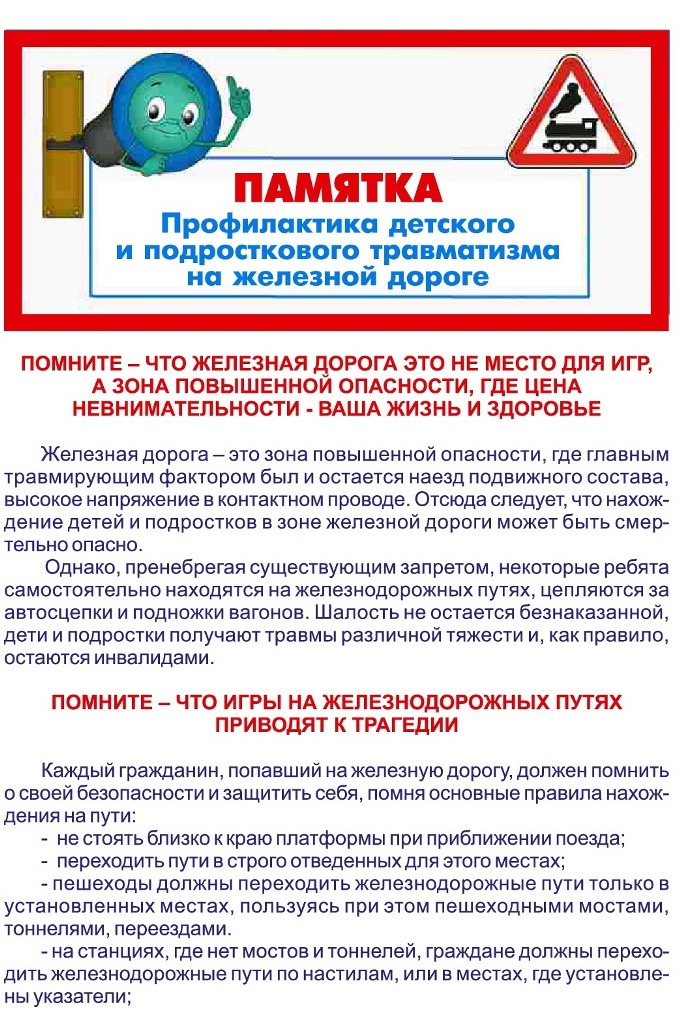 